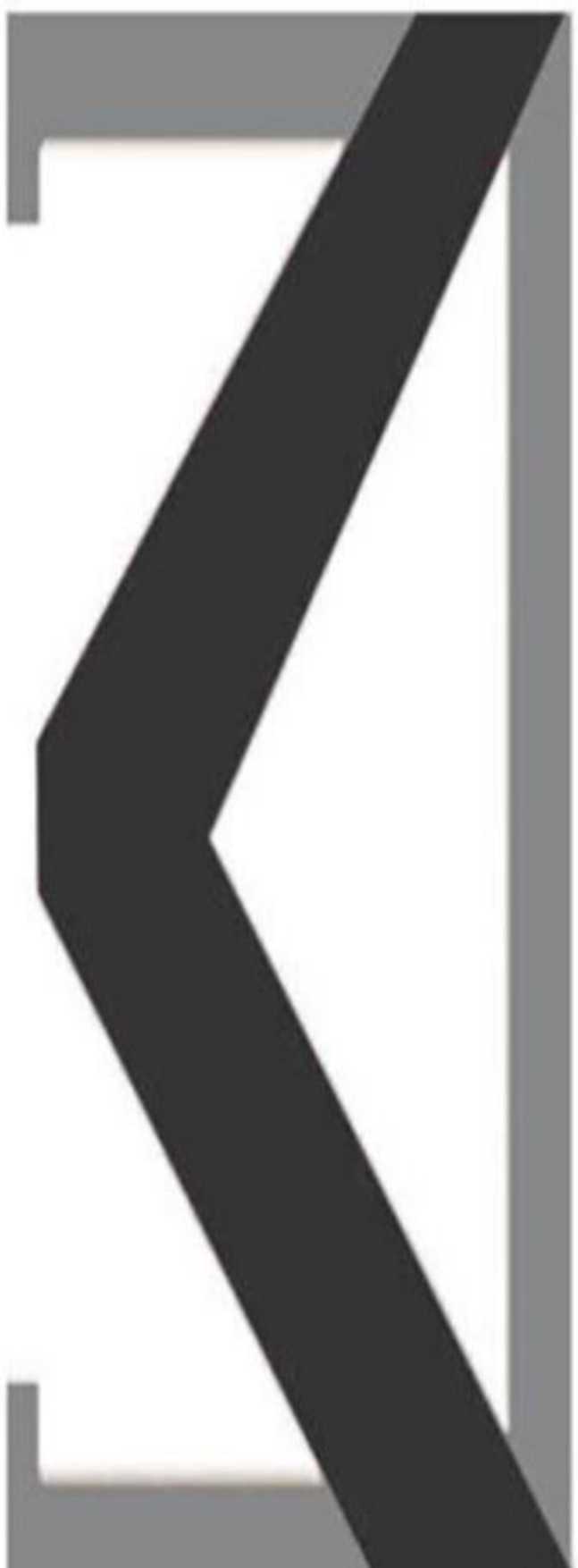 ^Jkby-DispThe eBike DisplayUser ManualProduct name and modelName: Intelligent TFT display for E-bike Model: KD986Specifications•24V/36V/48V Power Supply• Rated working current: 50mA•The maximum working current: 200mA •Off-state leakage current: <1 卩 A•Operating temperature: -20°C~ 60°C•Storage temperature: -30C~ 70°CAppearance and Size♦Display appearance and dimensional drawing (unit: mm)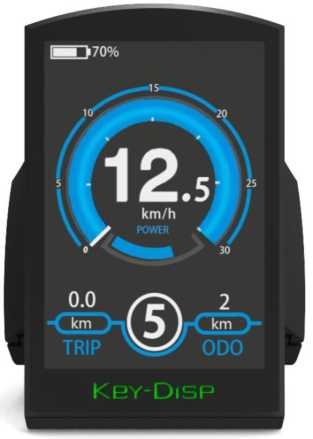 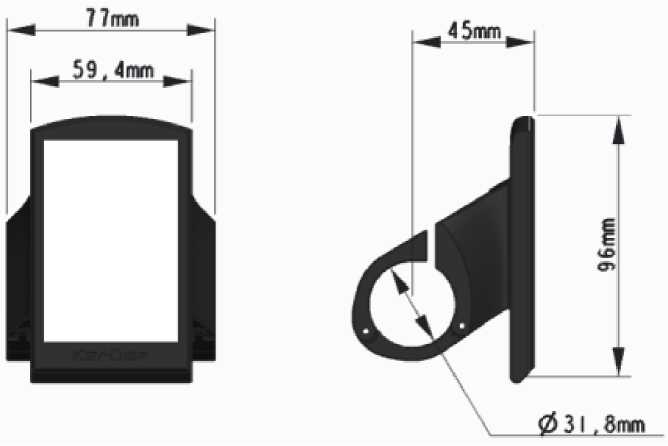 ♦ Remote control appearance and dimensional drawing (unit: mm)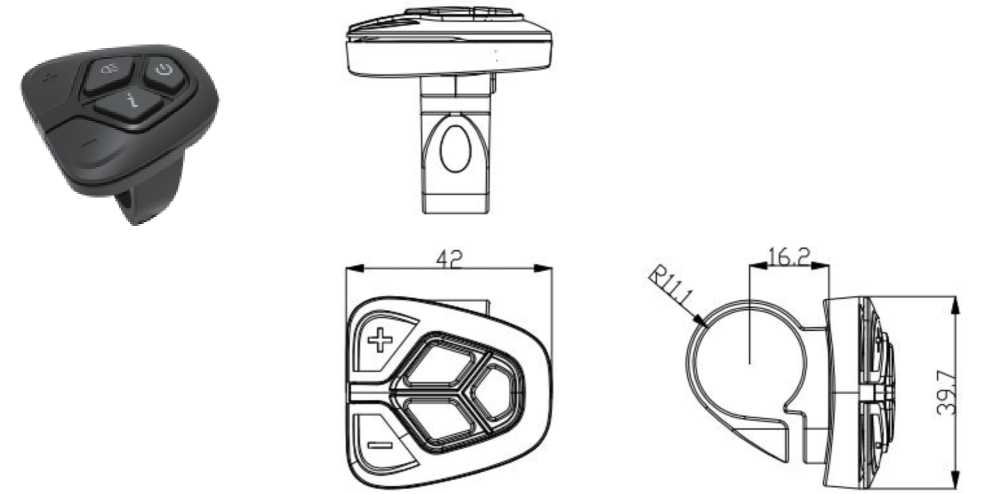 Function SummaryKD986 can provide a lot of functions to fit the Users needs. The indicating contents are as follows:Battery SOC percentage indicationMotor Power indication•  Assist-level indication•  Speed indication (incl. running speed, Max. speed and Ave. speed)•  Odometer and trip distance•  The push-assistance function•  Trip time indication•  Backlight On/Off•  Error code indication•  USB connection indicator•   Various Parameters Settings (e.g., wheel size, speed limit, voltage set, assistance level, controller limited current, password enable/change/disable, etc.)General Operation♦ Switching the E-bike System On/OffBriefly press the power button to switch on the E-bike system.To hold the power button for 2s, the E-bike system will be switched off .The E-bike system no longer uses the battery power.When switching off the E-bike system, the leakage current is less than 1μA.♦ Display InterfaceAfter switching on the E-bike system, the display will show Speed and Trip Distance by default. Pressing the “i” button to switch between following elements:Trip (Km) —ODO (Km)—Max. Speed (Km/h)— Avg. Speed (Km/h) —Time (Min.).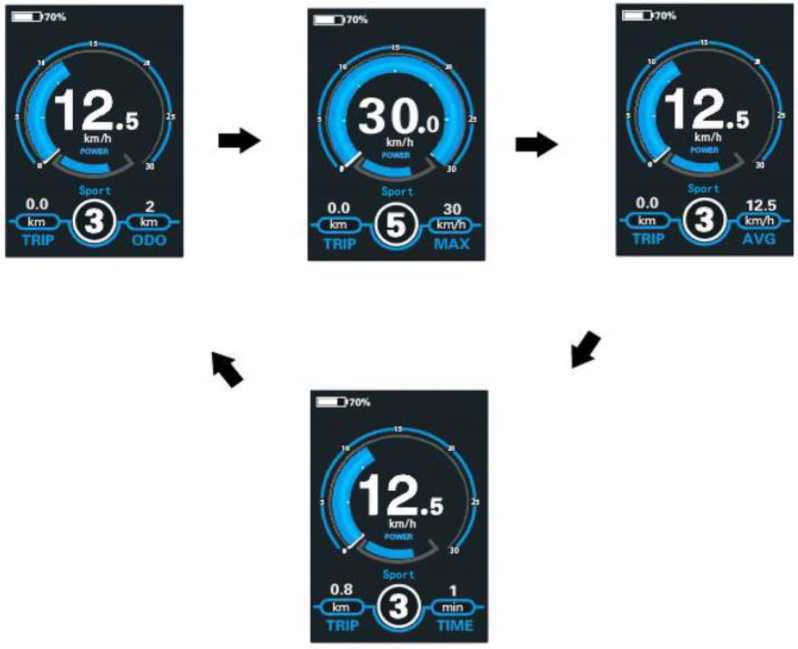 Display Indication Cycle Interface♦ Switching Push-assistance Mode On/OffTo activate the push-assistance function, hold the “-” button. After 2s, The E-bike's driveis activated at a uniform speed of 6 Km/h while the screen displays  . The push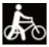 assistance function is switched off as soon as you release the “-” button on the operating unit .The E-bike system stops the power output immediately.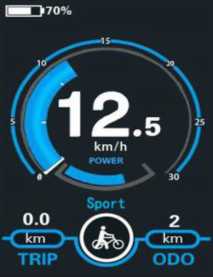 * Push-assistance function may only be used when pushing the E-bike.Be aware of danger of injury when the wheels of the E-bike do not have ground contact while using the push-assistance function.Switching the Lighting On/OffTo switch off headlight, hold the button. The backlight brightness is automatically reduced. Hold the button again, the lighting can be switched off.Switching the Lighting Mode On/Off Interface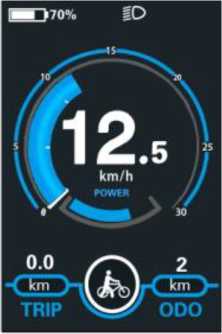 ♦Assist Level SelectionBriefly press "+" or "-" button to switch between assistance levels so as to change the motor output power, The default assistance level ranges from level “0” to level “5”，The output power is zero on Level “0” . Level “1 ” is the minimum power. Level “5” is the maximum power. When you reach “5” , press the "+" button again, the interface still shows “5” , and blinks at“5” to indicate the power highest. After the power downshift reaches “0” , press the "-" button again, the interface still shows “0” and blinks at “0” to indicate the power minimum. The default value is level “1 ” .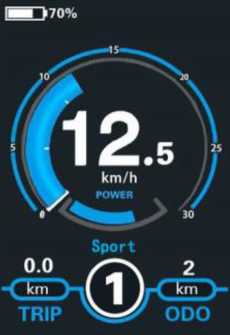 ♦ Battery SOC IndicatorBy default, the battery SOC is displayed by percentage.The battery bar is in green color when the battery is in high voltage. When percentage is less than 20%, red square for low voltage appears and battery needs to be recharged immediately.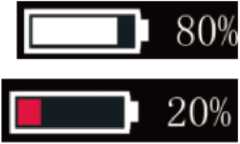 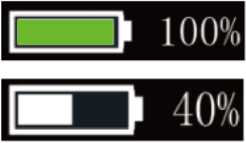 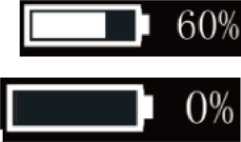 Battery SOC Indication Interface♦ Motor Power IndicatorThe power of the motor can be read via below interface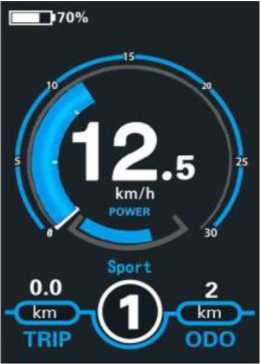 ♦ USB connection indication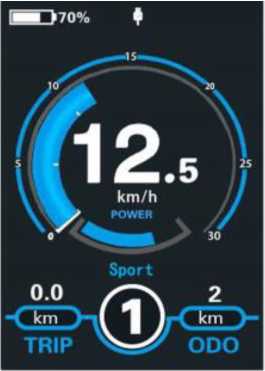 When the display is inserted into a USB external device, the display interface will show as below.♦ Error Code IndicationThe components of the E-bike system are continuously and automatically monitored. When an error is detected, the respective error code is indicated in text indication area.Here is the detail message of the error code in Attached list 1.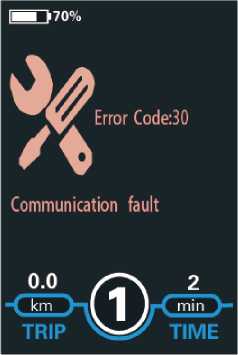 Error Code IndicationHave the display repaired when error code appears. Otherwise, you will not be able to ride the bike normally. Please always refer to an authorized dealer.SettingPress the On/Off button to switch on the display.To access Setting page, hold both the button and the “+” “-” button for 2s to see Display setting and Advanced settings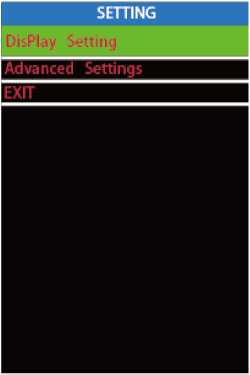 Setting interface* All the Settings are operated on a parked E-bike.♦Dormancy SettingsDormancy represents display auto-off time settings.To change display automatic shutdown time, press Dormancy and press thebutton or the “-” button to choose the desired duration. The default auto-off time is 5 minutes.To store a changed setting, briefly press the "i” button.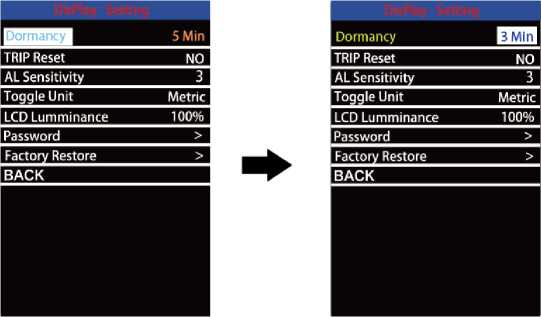 ♦Trip Distance ClearanceTrip Reset represents trip distance clearance setting.To clear trip distance, press the button or the button to select Yes or No. Yes represents clearing a single ride distance. No represents not clearing a single ride distance.To store a changed setting, briefly press the "i” button to confirm.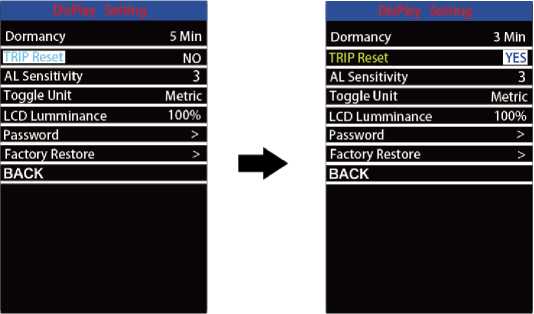 Trip Distance Clearance Settings Interface♦AL sensitivityAL sensitivity represents Ambient Light Sensor settings. It can help with adjusting the screen brightness as per the ambient light conditions automatically. When you ride the bike at night or in a place where there is a lack of light, the display backlight and bike light will be turned on automatically.The sensitivity of AL sensor ranges from 1 to 5 and OFF (light sensor function is disabled). The default value is 3. Press +/- button to choose the desired sensitivity value.To store a changed setting, briefly press the "i” button to confirm.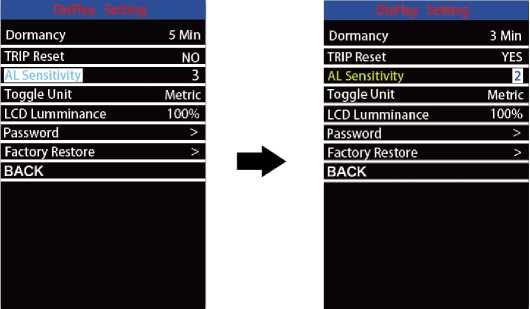 AL sensitivity setting interface♦Unit km/mile ConversionToggle Unit represents unit settings.To toggle the unit, press the button or the button to choose the desired unit and press the "i” button to confirm The default unit is “Metric (km)”.To store a changed setting, briefly press the "i” button to confirm.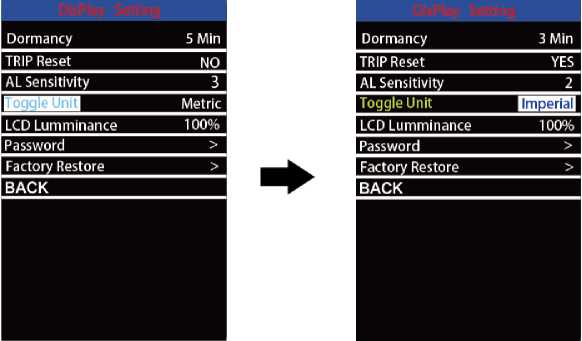 Mile and Kilometer Toggling Interface♦LCD luminance SettingsLCD luminance represents backlight brightness settings. The less the percentage value, the lower the backlight brightness.To change the backlight brightness, press the "+” button or the "-” button to choose the desired percentage.To store a changed setting, briefly press the "i” button to confirm.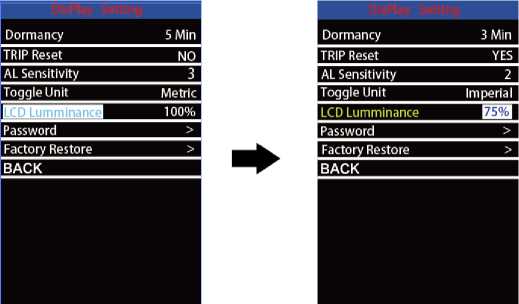 LCD luminance Settings Interface♦ Password SettingsPassword means display power-on password settingsTo access the power-on password setting page, select ‘Password' in the menu and press "i” button to confirm.Password Set means power-on password settings. Power-on password is a 4-digit code. The default password is ‘1212'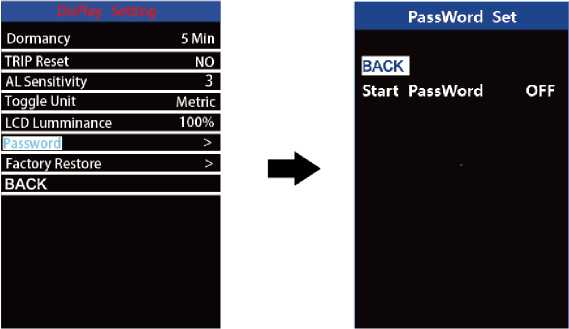 I.Power-on Password Disable/EnableTo enable or disable Start Password settings, press the	or the "-” button toselect ON or OFF. ON means enabling a power-on password while OFF means disabling a power-on password. The default value is OFF.To enable a power-on password, choose ON and press "i” button to confirm and input the current password or default password'1212'. Press the "+”or the "-"button to change the number and press the "i”button to confirm digits one by one until the correct passwordf current password or default password'1212') is completed.To disable the current password, choose OFF and press "i” button to confirm and input the current password correctly. The screen displays ‘PassWord Canceled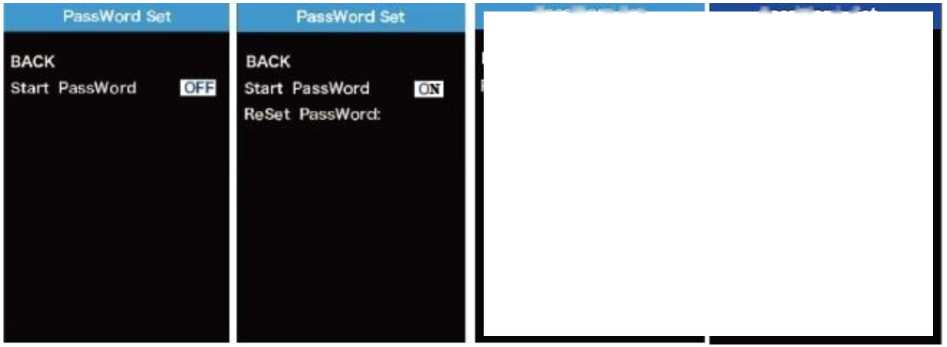 2.Power-on Password ResetFrom the last interface above, press the or the button to select ‘Reset Password' and press the "i” button to confirm to access power-on password reset interface. There are 3 pages for setting up a new password:In the first page, please enter the current password or default password T212' correctly.Then it moves to the second page for inputting a new password. Press the "+” or the "-” button to increase or decrease the number and then press the "i” button to confirm digits one by one until a new 4-digit password is completed.Finally, it comes to the third page and reenter the new password again for confirmation. The screen displays ‘ Password Reset Successfully'When switching on the E-bike system next time, please enter the new password to power on the display.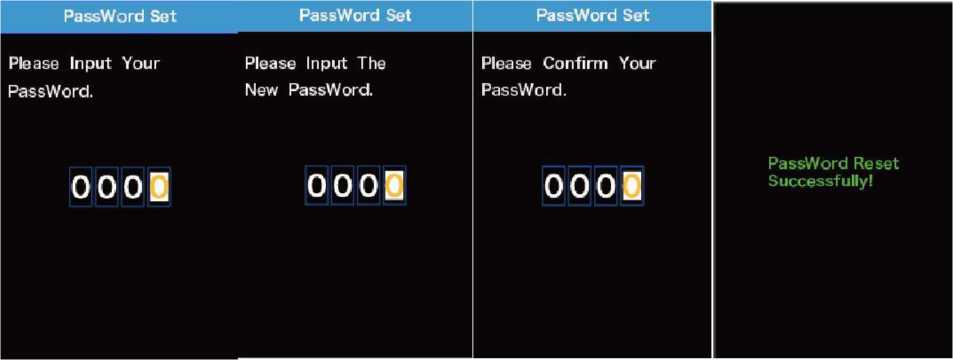 Password Change Interface♦ Factory DefaultsFactory settings. To reset to factory defaults, press +/- to choose YES or NO. The default isNO. Press "i” button to store a changed setting.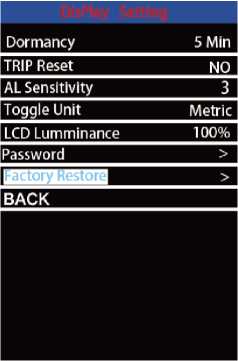 Factory defaults setting interfaceAdvanced setting♦Wheel Diameter SettingsWheel represents wheel diameter settings. To change basic settings, press the or the 叮 button to increase or decrease until the desired value is displayed. The default value is 28”.To store a changed setting, press the "i” button to confirm.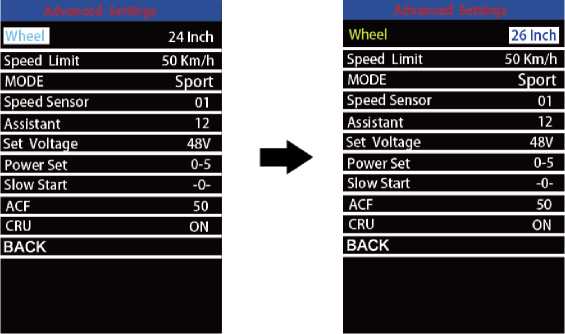 ♦Speed-limit SettingsSpeed Limit represents the limited speed settings. When the current speed is faster than speed limit, the E-bike system will be switched off automatically. Speed limit range is 15Km/h to 50Km/h.To change basic settings, press the "+” or the "-” button to increase or decrease until the desired value is displayed. Press the "i” button to confirm.To store a changed setting, press the "i” button to confirm.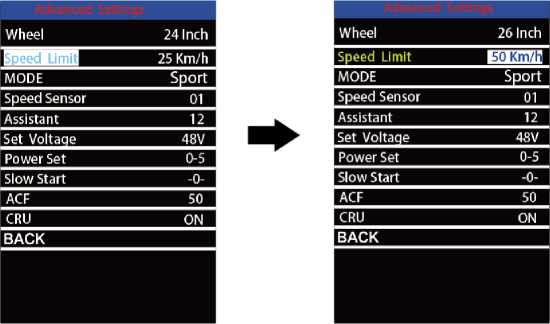 Speed limit settings interface♦ MODEMODE options: Normal, ECO and SPORT options. Press +/- to change the mode option.Sport mode: motor is in high speed running condition. Assistance response is more active with better power strength; speed pick-up is faster.Economy mode: motor is low speed running condition. Power assist response and speed pick-up is relatively lower than sport mode. But save battery power.Normal mode: motor is in the normal running condition. Assistance response and speed pick-up both are medium.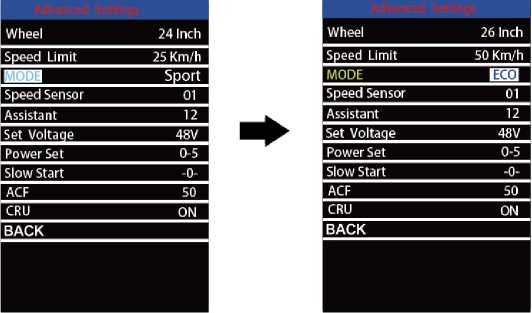 MODE setting page♦Speed SensorSpeed Sensor represents speed sensor settings.To change speed sensor settings, press the or the "-” button to select the quantity of magnet poles on the e-bike spoke (the range is from 1 to 12). The default value is 1.To store a changed setting, press the "i” button to confirm.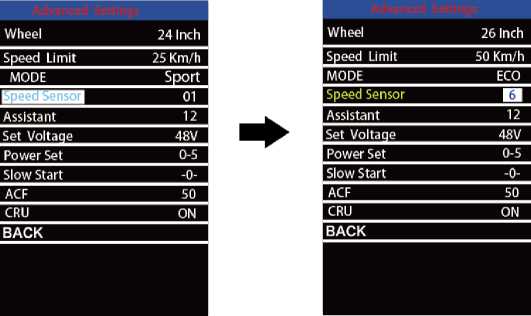 Speed sensor setting♦Power Assistant Sensor MagnetsAssistant represents the number of magnets in the PAS disk.To change the magnet number of power assist sensor, press the "+” or the "-” button to choose the desired number.To store a changed setting, press the "i” button to confirm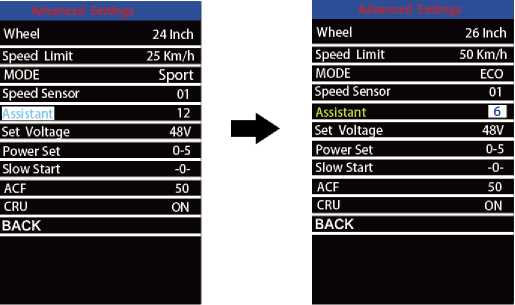 Assistant setting interface♦ Battery Power Bar SettingsSet Voltage represents battery voltage segmented value settings. 36V/48V switchable.5 bar-voltage values for 36V or 48V must be entered one by one. Take 48V for example, "1-” is the first bar voltage value and its default value is 41.2V.To set battery power bar value, press the "+” or the "-” button to increase or decrease the voltage values.To store a changed setting and access the next bar voltage setting, press the "i” button.In the same manner, after 5 bar-voltage values are entered completely, press the "i”button to confirm.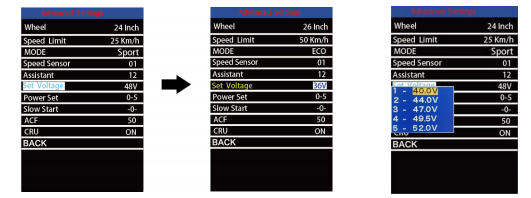 Battery Voltage Settings Interface♦Assist Level SettingsPower Set represents assist level settings. In assist level mode settings, there are 8 modes for your choice：	0-3, 1-3, 0-5, 1-5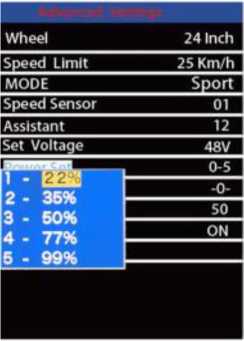 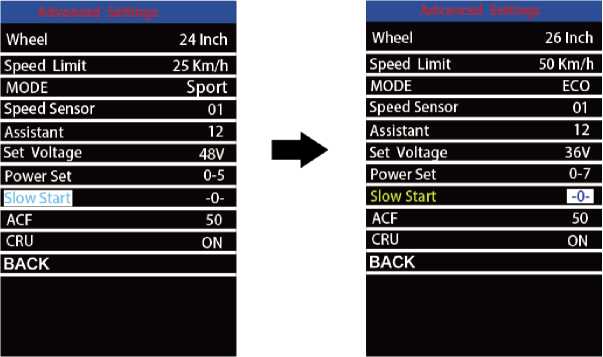 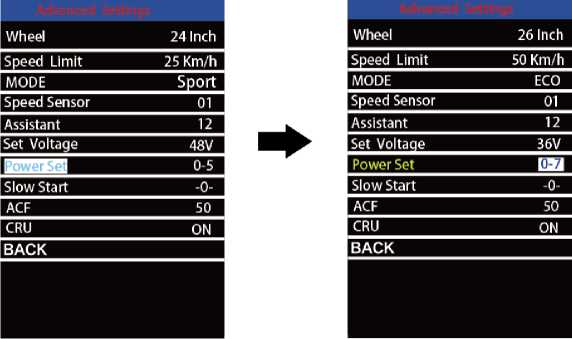 ♦ACFACF means charging switch setting. 0 is OFF and 50 is ON. Press +/- to change the setting and press i button to save a changed setting.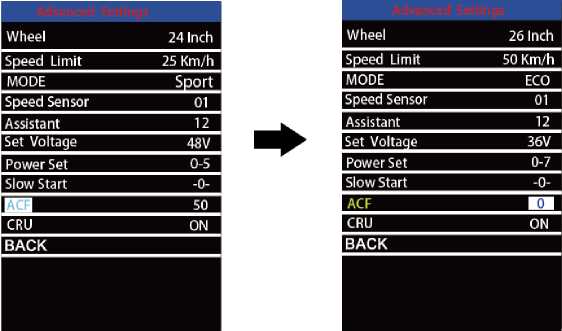 ACF setting page♦CRUCRU means CRUISE function. Press +/- to switch ON/OFF the cruise mode. press i button to store a changed setting. When display keeps stable speed, you can activate the cruise mode and bike runs at a fixed speed.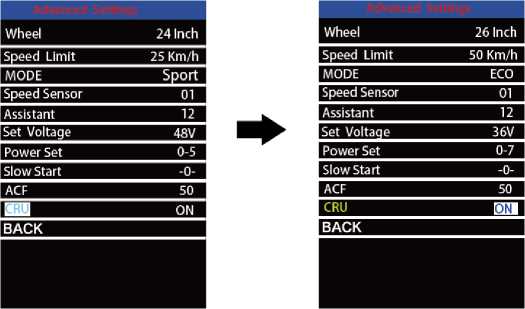 Cruise mode setting*If there is no setting operations in 10 seconds; the display will exit the settings state automaticallyQuality Assurance and Warranty ScopeI WarrantyThe warranty will be valid only for products used in normal usage conditions.The warranty is valid for 12 months after the shipment or delivery to customersII The following cases do not belong to our warranty scope.The display is demolished.The damage of the display is caused by wrong installation or operation.Shell of the display is broken when the display is out of the factory.Wire of the display is broken.The fault or damage of the display is caused by the force major (e.g., fire, earthquake, etc.).Beyond Warranty period.Connection LayoutSocket type male connector (display is cable free)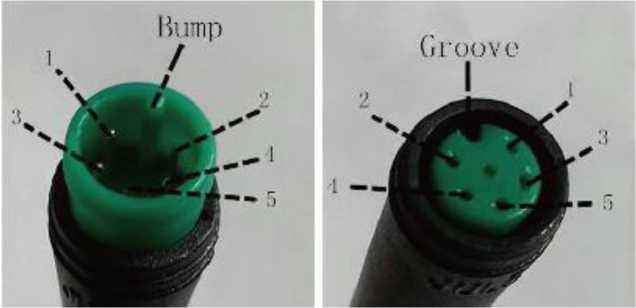 Display-side socket	mating connector from controller sidewire sequence table■Some displays have wire connection with water-proof connectors, users can not see the color of lead wires in the harness.Warnings:♦Use the display with caution. Don't attempt to release or link the connector when battery is on.♦Try to avoid hitting the display.♦Don't modify system parameters to avoid parameter disorder.♦Make the display repaired when error code appears.*This manual instruction is a universal version for DISPLA Y KD986. Some versionsof this display may be different from specification to specification as to the software. Please always refer to an actual version.Attached list 1： Error code definitionWire no.ColorFunction1Red (VCC)+2	'Blue (K)Lock3Black (GND)-4Green (RX)RX5Yellow (TX)TXError CodeDefinition21Current Abnormality22Throttle Abnormality23Motor Phase Abnormality24Motor Hall Signal Abnormality25Brake Abnormality30Communication Abnormality